A° 2022	N° 128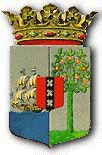 PUBLICATIEBLADMINISTERIËLE REGELING MET ALGEMENE WERKING van de 21ste december 2022 tot wijziging van de Prijzenbeschikking basis-, brandstof- en consumententarieven Curaçao 1995 (A.B. 1995, no. 44)____________De Minister van Economische Ontwikkeling,	Overwegende:dat het wenselijk is de hoogst toelaatbare consumententarieven van elektriciteit en water vast te stellen voor huishoudelijke, zakelijke, industriële, importvervangende industriële, exportgerichte industriële doeleinden en voor het hospitaal vast te stellen;	Gelet op:artikel 2 van de Prijzenverordening 1961 (P.B. 1961, no. 117), zoals gewijzigd;Heeft besloten:Artikel IDe Prijzenbeschikking basis-, brandstof- en consumententarieven Curaçao 1995 (A.B. 1995, no. 44) wordt nader gewijzigd als volgt:In de bijlage behorende bij artikel 2 worden de navolgende tarieven gewijzigd als volgt: Artikel IIDeze regeling wordt in de oorspronkelijke vorm of in een aan de behoefte aangepaste vorm bekendgemaakt in één of meer dagbladen.Artikel IIIDeze regeling treedt in werking met ingang van 1 januari 2023.Gegeven te Willemstad, 21 december 2022De Minister van Economische Ontwikkeling,R.M. CIJNTJEUitgegeven de 23ste december 2022De Minister van Algemene Zaken,G.S. PISASTariefgroep elektriciteitCategorieBasis tarief in NAF/ kWhBrandstof clausule in NAF /kWhTotaal in NAF/ kWhTariefgroep elektriciteitCategorieBasis tarief in NAF/ kWhBrandstof clausule in NAF /kWhTotaal in NAF/ kWhTariefgroep elektriciteitCategorieBasis tarief in NAF/ kWhBrandstof clausule in NAF /kWhTotaal in NAF/ kWhTariefgroep elektriciteitCategorieBasis tarief in NAF/ kWhBrandstof clausule in NAF /kWhTotaal in NAF/ kWh1 Huishoudelijk Post en Prepaid≤2500,29040,41430,7047250<x≤3500,39670,41430,8110>3500,44090,41430,85522 Zakelijk0,40010,41430,814422 Industrieel standaardHoog0,30040,41430,7147Laag0,29490,41430,709223 Industrieel exportgerichtHoog0,17050,41430,5848Laag0,16510,41430,579424 Industrieel import vervangendHoog0,23520,41430,6495Laag0,22940,41430,643733 HospitaalHoog0,14710,41430,5614Laag0,13220,41430,5465Straatverlichting0,28180,41430,6961Tariefgroep waterCategorieBasis tarief in NAF/m³Brandstof clausule in NAF/m³Totaal tarief in NAF/m³Tariefgroep waterCategorieBasis tarief in NAF/m³Brandstof clausule in NAF/m³Totaal tarief in NAF/m³Tariefgroep waterCategorieBasis tarief in NAF/m³Brandstof clausule in NAF/m³Totaal tarief in NAF/m³Tariefgroep waterCategorieBasis tarief in NAF/m³Brandstof clausule in NAF/m³Totaal tarief in NAF/m³Huishoudelijk≤ 9m³4,92894,38989,31879m³ < x ≤ 12m³10,07924,389814,469012m³ < x ≤ 20m³12,02034,389816,4101> 20m³13,98404,389818,3738Zakelijk10,44894,389814,8387Industrieel standaard10,44894,389814,8387Industrieel import vervangend10,44894,389814,8387Industrieel export gericht9,49894,389813,8887Hospitaal9,49894,389813,8887